Консультация для родителейИгровой самомассаж для детей дошкольного возрастаСамомассаж – одно из средств профилактики и коррекции речи детей.Под воздействием несложных массажных упражнений достигается нормализация мышечного тонуса, происходит стимуляция тактильных ощущений, а также под воздействием импульсов, идущих в коре головного мозга от двигательных зон к речевым, более благотворно развивается речевая функция.        Дети с речевыми нарушениями испытывают значительные трудности в овладении техникой письма. При переходе от устной речи к письменной явно видны недостатки развития речи, тонких дифференцированных движений рук, графомоторных навыков. У детей дошкольного возраста еще недостаточно развиты мышцы кисти, еще не закончено окостенение запястья, фаланг пальцев, поэтому самомассаж необходимо проводить в это время, так как это наиболее благоприятный период для развития ручной умелости и графомоторных навыков, а мускульная память в этом возрасте очень цепкая. Важно отметить, что самомассаж обеих рук благотворно влияет на развитие речевых зон в двух полушариях головного мозга, а это служит страховкой от потери речи в случаях травм черепа. Психоневрологи советуют всю интеллектуальную нагрузку ребенку давать только на фоне «разогретых рук».        При проведении самомассажа используют ряд приёмов: поглаживание, растирание, легкое поглаживание, надавливание, пощипывание, сгибание, разгибание пальцев.Рекомендации для родителей к проведению 						самомассажа        Самомассаж  рекомендуется выполнять 2-3 раза в день по 5-10 минут в старшем дошкольном возрасте, используя 3-5 упражнений, между которыми следует проводить расслабление мышц. Каждое упражнение выполнять 8 раз: 4 раза для правой и 4 раза для левой руки. Все упражнения выполняются по направлению к лимфоузлам: от кончиков пальцев к запястью и от кисти к локтю. После каждого упражнения проводится расслабление: поглаживание или стряхивание  рук.       Выполняется самомассаж только чистыми, сухими теплыми руками, с коротко остриженными ногтями. Противопоказания: лихорадочные состояния, воспалительные процессы, конъюнктивиты, заболевания кожных покровов и головы, увеличенные лимфоузлы.       Очень много упражнений проводится с использованием нетрадиционных материалов. Используются упражнения: катание грецкого ореха, ребристого карандаша, прищепки, бигуди и т.д. Можно использовать  аппликаторы Ляпко, Кузнецова, массажеры Су Джок. В качестве одного из приемов самомассажа используются комплексы артикуляционных упражнений.        Для самомассажа лица, кистей, пальцев рук, головы,  ушных раковин (он показан детям с раннего возраста) можно использовать различные игры и упражнения. Например:САМОМАССАЖ РУК    «Стряпаем вместе» - имитация скатывания колобков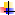 Мы постряпаем ватрушки, будем сильно тесто мять.Колобочков накатаем будем маме помогать.    «Добываем огонь» - растирание ладоней друг о друга, чтоб стало горячоМы как древние индейцы добываем огонек:Вот ладошки разотрем – будет нам тепло с огнем.    «Греем ручки»Очень холодно зимой, мерзнут ручки ой, ой, ой!Надо ручки нам погреть, посильнее растереть.    «Пила» - ребром ладони одной руки «пилим по ладони, предплечью другой руки.Пилим, пилим, мы бревно - очень толстое оно.Надо сильно постараться и терпения набраться.СУХОЙ БАССЕЙН        Для этого берется коробка или миска (приблизительно 25 см в диаметре и высотой 12-15 см) и заполняется на 8 см, например, промытым и высушенным горохом, фасолью. Выполняются различные упражнения, руки ребенка массируются, пальцы становятся более чувствительными, а их движения- координированными. Такой самомассаж способствует нормализации мышечного тонуса, стимуляции тактильных ощущений, увеличению объема и амплитуды движений пальцев рук, формированию произвольных, координированных движений. Самомассаж в «сухом бассейне» можно сопровождать стихотворным текстом.    Предлагаем ребенку опустить кисти в коробку, помешать горох, сжимать-разжимать пальцы рук внутри «бассейна».В миску насыпали горох и пальцы запустили,Устроив там переполох, чтоб пальцы не грустили.    «Месим тесто». Предлагаем ребенку опустить кисти в «бассейн» и «месить тесто» для пирожков или булочек.Месим , месим тесто, есть в печи место.Будут, будут из печи булочки и калачи.    «Зарядка». Предлагаем ребенку чередовать движения пальцев рук внутри «бассейна»: сжимать кулачки, затем широко расставлять пальцы в стороны.Пальцы делают зарядку, чтобы меньше уставать.А потом они в тетрадке будут буковки писать.    «Найди игрушку». Игрушки из киндер-сюрпризов «закопать» в «бассейне», предложить ребенку найти их и назвать. Вариация – делать то же самое с закрытыми глазами, предварительно рассмотрев эти фигурки.В миске не соль, совсем не соль, а разноцветная фасоль.На дне – игрушки для детей, мы их достанем без затей.ПУГОВИЧНЫЙ МАССАЖ кистей и стоп(игры с пуговицами)        Коробку (например, из-под обуви заполняем пуговицами, желательно побольше и разного размера). Потом выполняем упражнения:    Играем в «пуговичное море». Предлагаем ребенку опустить руки в коробку, поводить ладонями по поверхности пуговиц, захватить пуговицы руками, чуть приподнимая и разжимая руки.    Предлагаем малышу погрузить руки глубоко в «пуговичное море» и поплавать в нем, попробовать перетереть пуговицы между ладонями, набрать их в горсть и пересыпать их из ладошки в ладошку одной рукой, затем другой, потом обеими («переливать водичку»).    «Ищем ракушки». Предлагаем ребенку захватить «щепотку» пуговиц, отпустить, вытянуть самую большую, маленькую, круглую, квадратную и т.д.    «Ловим рыбку». Можно использовать пуговичный массаж и для стоп, выполняя круговые движения, глубоко погрузиться пошевелить пальцами, захватить пальцами и «выловить» из «пуговичного моря» красную или синюю «рыбку» и т.д.    «По дорожкам, по тропинкам» - хождение босыми ногами по пуговичным коврикам, дорожкам.    «Пуговки перебираем и стихи мы повторяем» - перебирать нанизанные на шнурок пуговицы пальцами с проговариванием стихотворений, чистоговорок и т.п.       Благодаря такому массажу мы активируем так называемый «мануальный интеллект», стимулируя кончики пальцев рук, ног, ладони и ступни. Таким образом, происходит активизация сенсорно-моторных функций, необходимых для успешного взаимодействия с окружающим миром. Массаж кистей и стоп также  активизирует жизненно важные центры организма.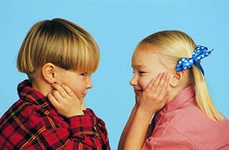 САМОМАССАЖ ЛИЦА И ШЕИНе циркач я и артист – сам себе я массажист!(О. И. Крупенчук)Самомассаж лица и шеи готовит мышцы к артикуляционной гимнастике, вызывает прилив крови к ним, помогает ребёнку лучше улавливать ощущения от этих мышц и управлять ими, делает мимику выразительнее.Общие правила:- перед занятием ребёнок всегда должен мыть руки;- движения сначала показываются отдельно и лишь после усвоения включаются в занятия в полном объёме;- стихотворение ведёт за собой сами движения и их порядо- удлинение стихотворной строки здесь вызвано необходимостью выполнения разнообразных движений, причём ребёнок должен успеть повторить эти движения несколько раз;- ритм стиха задаёт ритм массажных движений;- темп произнесения текста взрослым замедлен, особенно на первых этапах, чтобы ребёнок успевал сделать самомассаж, а не обозначать его движения.РУЧКИ РАСТИРАЕМ (потирание ладоней ) И РАЗОГРЕВАЕМ (хлопки), И ЛИЦО ТЕПЛОМ СВОИМ МЫ УМЫВАЕМ (разогретыми ладонями проводят по лицу сверху вниз), ГРАБЕЛЬКИ СГРЕБАЮТ ВСЕ ПЛОХИЕ МЫСЛИ (граблеобразные движения пальцами от середины лба к вискам).УШКИ РАСТИРАЕМ ВВЕРХ И ВНИЗ МЫ БЫСТРО (растирание ушных раковин по краю снизу вверх и сверху вниз).ИХ ВПЕРЁД СГИБАЕМ (нагибание ушных раковин кпереди), ТЯНЕМ ВНИЗ ЗА МОЧКИ (оттягивание вниз за мочки),А ПОТОМ УХОДИМ ПАЛЬЦАМИ НА ЩЁЧКИ (пальцы перебегают на щёки). ЩЁЧКИ РАЗМИНАЕМ, ЧТОБЫ НАДУВАЛИСЬ (указательный, средний и безымянный пальцы разминают щёки круговыми движениями) ГУБКИ РАЗМИНАЕМ, ЧТОБЫ УЛЫБАЛИСЬ (большой и указательный пальцы разминают сначала нижнюю, а потом верхнюю губу) КАК УТЯТА К УТКЕ, КЛЮВИКИ ПОТЯНЕМ (вытягивание обеих губ вперёд) РАЗОМНЁМ ИХ МЯГКО, НЕ ЗАДЕВ НОГТЯМИ (большие и указательные пальцы разминают обе губы).УГОЛКАМИ ГУБ МЫ ЩЁЧКИ ПОДНИМАЕМ (средние пальцы рук находятся в уголках рта и по очереди поднимают то правый, то левый уголок рта),А ПОТОМ ОТ НОСА МЫ К ГУБАМ СТЕКАЕМ (спиралевидные движения средних пальцев рук от крыльев носа к уголкам рта по носо-губным складкам)ГУБКИ ПОЖУЁМ МЫ (рис. 28), ШАРИКИ НАДУЕМ (покусывание нижней губы верхними зубами и наоборот; надувание щёк с похлопыванием по ним так, чтобы губы удерживали воздух)И ГУБАМИ ВПРАВО-ВЛЕВО ПОТАНЦУЕМ (указательные пальцы укладываются на губы параллельно друг другу, например, правый — на верхнюю губу, а левый — на нижнюю, и двигаются навстречу/врозь друг другу).ПОД ГУБОЙ ЯЗЫК ЛЕЖИТ, КУЛАЧОК В ГУБУ СТУЧИТ (язык -под верхней губой и поколачивание кулачком по верхней губе)ПОД ДРУГОЙ ГУБОЙ ЛЕЖИТ, КУЛАЧОК ДРУГОЙ СТУЧИТ (язык — под нижней губой и поколачивание по нижней губе).ТЯНЕМ ПОДБОРОДОК (рис. 32) И ЕГО ЩИПАЕМ (разминание подбородка с оттягиванием его вниз: пощипывание нижней челюсти от подбородка к ушам),А ПОТОМ ПО ШЕЙКЕ РУЧКАМИ СТЕКАЕМ (поглаживание шеи всей ладонью от нижней челюсти к ключицам; середина шеи проходит между большим и остальными пальцами).Материал подготовила : Маркова Ирина Викторовна, воспитатель.